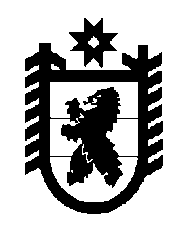 Российская Федерация Республика Карелия    РАСПОРЯЖЕНИЕГЛАВЫ РЕСПУБЛИКИ КАРЕЛИЯВ соответствии с пунктом 21 Правил организации деятельности многофункциональных центров предоставления государственных и муниципальных услуг, утвержденных постановлением Правительства Российской Федерации от 22 декабря 2012 года № 1376 «Об утверждении Правил организации деятельности многофункциональных центров предоставления государственных и муниципальных услуг»:утвердить прилагаемую схему размещения многофункциональных центров предоставления государственных и муниципальных услуг, территориально обособленных структурных подразделений (офисов) многофункциональных центров предоставления государственных и муниципальных услуг, организаций, привлекаемых к реализации функций многофункциональных центров предоставления государственных и муниципальных услуг,  в Республике Карелия.           ГлаваРеспублики Карелия                                                          А.О. Парфенчиковг. Петрозаводск24 августа 2018 года 
№ 493-рУтвержденараспоряжением ГлавыРеспублики Карелияот 24 августа 2018 года № 493-рСхема размещения многофункциональных центров предоставления государственных и муниципальных услуг, территориально обособленных структурных подразделений (офисов) многофункциональных центров предоставления государственных и муниципальных услуг, организаций, привлекаемых к реализации функций многофункциональных центров предоставления государственных и муниципальных услуг, в Республике Карелия1Указывается способ организации предоставления государственных и муниципальных услуг по принципу «одного окна»:0 – не предполагается в данном населенном пункте (муниципальном образовании); 1 – на базе МФЦ; 2 – на базе организаций, привлекаемых к реализации функций МФЦ; 3 – на базе территориально обособленного структурного подразделения МФЦ.2Текущее состояние офиса МФЦ: 1 – действующий; 2 – планируемый к открытию.3Способ получения прав на помещение офиса МФЦ: 1 – собственность, 2 – аренда, 3 – безвозмездное пользование, 4 – оперативное управление, 
5 – строительство (реконструкция), 6 – ремонт (переоборудование).№ п/пМуниципальное образованиеЧисленность населения муници-пального образования по состоянию на 1 января 2017 года (чел.)Способ предоставления государственных и муниципальных услуг (многофункциональный центр предоставления государственных и муниципальных услуг (далее – МФЦ), территориально обособленное структурное подразделение МФЦ или организация, привлекаемая к реализации функций МФЦ  (далее – офис МФЦ)1Адрес офиса МФЦКоли-чество окон для приема и выдачи доку-ментовДата открытия офиса МФЦ Текущее состоя-ние офиса МФЦ2Способ получения прав на помещение офиса МФЦ3Общая площадь зон инфор-мирования, ожидания и приема, иных помещений офиса МФЦ (м2)1234567891012345678910Беломорский муниципальный районБеломорский муниципальный районБеломорский муниципальный районБеломорский муниципальный районБеломорский муниципальный районБеломорский муниципальный районБеломорский муниципальный районБеломорский муниципальный районБеломорский муниципальный районБеломорский муниципальный район1.Беломорское городское поселение10 7311г. Беломорск, ул. Первомайская,д. 8530 ноября 2015 года12185,52.Летнереченское сельское поселение14183пос. Летнереченский, ул. Набережная, д. 10130 ноября 2015 года13.Сосновецкое сельское поселение24863пос. Сосновец, 
ул. Железнодорожная, д. 2130 ноября 2015 года14.Сумпосадское сельское поселение20283с. Сумский Посад, ул. Набережная,д. 16130 ноября 2015 года1Костомукшский городской округКостомукшский городской округКостомукшский городской округКостомукшский городской округКостомукшский городской округКостомукшский городской округКостомукшский городской округКостомукшский городской округКостомукшский городской округКостомукшский городской округ5.Костомукшский городской округ30 0611г. Костомукша,ул. Надежды, д. 5715 декабря 2014 года13126,8Петрозаводский городской округПетрозаводский городской округПетрозаводский городской округПетрозаводский городской округПетрозаводский городской округПетрозаводский городской округПетрозаводский городской округПетрозаводский городской округПетрозаводский городской округПетрозаводский городской округ6.Петрозаводский городской округ278 5511г. Петрозаводск,пл. Литейная, д. 32525 ноября 2013 года12368,47.Петрозаводский городской округ278 5511г. Петрозаводск, наб. Гюллинга, д. 112926 октября 2015 года14728,18.Петрозаводский городской округ278 5513г. Петрозаводск, ул. Октября, д. 10429 декабря 2014 года1Калевальский муниципальный районКалевальский муниципальный районКалевальский муниципальный районКалевальский муниципальный районКалевальский муниципальный районКалевальский муниципальный районКалевальский муниципальный районКалевальский муниципальный районКалевальский муниципальный районКалевальский муниципальный район9.Боровское сельское поселение15233пос. Боровой, 
ул. Школьная, д. 7128 декабря 2015 года110.Калевальское городское поселение41521пгт Калевала, ул. Руны Калевалы, д. 14328 декабря 2015 года13177,81234567891011.Луусалмское сельское поселение326012.Юшкозерское сельское поселение9200Кемский муниципальный районКемский муниципальный районКемский муниципальный районКемский муниципальный районКемский муниципальный районКемский муниципальный районКемский муниципальный районКемский муниципальный районКемский муниципальный районКемский муниципальный район13.Кемское городское поселение12 1951г. Кемь, пл. Кирова, 
д. 3524 февраля 2016 года1363,214.Кривопорожское сельское поселение10873пос. Кривой Порог, ул. Кольцевая, д. 13124 февраля 2016 года115.Куземское сельское поселение414016.Рабочеостровское сельское поселение18003пос. Рабочеостровск, ул. Юбилейная, 
д. 4, кв. 4124 февраля 2016 года1Кондопожский муниципальный районКондопожский муниципальный районКондопожский муниципальный районКондопожский муниципальный районКондопожский муниципальный районКондопожский муниципальный районКондопожский муниципальный районКондопожский муниципальный районКондопожский муниципальный районКондопожский муниципальный район17.Гирвасское сельское поселение12943пос. Гирвас, ул. Пионерская, д. 15120 ноября 2014 года118.Кедрозерское сельское поселение370019.Кондопожское городское поселение31 4311г. Кондопога, ул. Пролетарская, д. 2075 июня 2014 года13369,520.Кончезерское сельское поселение14683с. Кончезеро, ул. Советов, д. 40б120 ноября 2014 года121.Курортное сельское поселение28801234567891022.Кяппесельгское сельское поселение777023.Новинское сельское поселение173024.Петровское сельское поселение598025.Янишпольское сельское поселение10453с. Янишполе, ул. Новая, д. 2918 июня 2014 года1Лахденпохский муниципальный районЛахденпохский муниципальный районЛахденпохский муниципальный районЛахденпохский муниципальный районЛахденпохский муниципальный районЛахденпохский муниципальный районЛахденпохский муниципальный районЛахденпохский муниципальный районЛахденпохский муниципальный районЛахденпохский муниципальный район26.Куркиёкское сельское поселение15033пос. Куркиёки,ул. Ленина, д. 13114 декабря 2015 года127.Лахденпохское городское поселение74491г. Лахденпохья, ул. Бусалова, д. 3514 декабря 2015 года1210428.Мийнальское сельское поселение15643пос. Мийнала, ул. Октябрьская, д. 7114 декабря 2015 года129.Хийтольское сельское поселение14883пос. Хийтола,ул. Большая Приозерская, д. 1а114 декабря 2015 года 130.Элисенваарское сельское поселение12113пос. Элисенваара, 
ул.  Петровского, д. 1114 декабря 2015 года1Лоухский муниципальный районЛоухский муниципальный районЛоухский муниципальный районЛоухский муниципальный районЛоухский муниципальный районЛоухский муниципальный районЛоухский муниципальный районЛоухский муниципальный районЛоухский муниципальный районЛоухский муниципальный район31.Амбарнское сельское поселение993032.Кестеньгское сельское поселение20403пос. Кестеньга, ул. Советская, д. 8128 декабря 2015 года133.Лоухское городское поселение40531пгт Лоухи, ул. Ю. Жаровина, д. 30328 декабря 2015 года13173,934.Малиновараккское сельское поселение39001234567891035.Плотинское сельское поселение284036.Пяозерское городское поселение16873пгт Пяозерский, ул. Дружбы, д. 23128 декабря 2015 года137.Чупинское городское поселение23243пгт Чупа, ул. Коргуева, д. 7а128 декабря 2015 года1Медвежьегорский муниципальный районМедвежьегорский муниципальный районМедвежьегорский муниципальный районМедвежьегорский муниципальный районМедвежьегорский муниципальный районМедвежьегорский муниципальный районМедвежьегорский муниципальный районМедвежьегорский муниципальный районМедвежьегорский муниципальный районМедвежьегорский муниципальный район38.Великогубское сельское поселение17543с. Великая Губа, ул. Школьная, д. 48а111 декабря 2015 года139.Медвежьегорское городское поселение14 6571г. Медвежьегорск, 
ул.  Советская, д. 18611 декабря 2015 года1219540.Паданское сельское поселение11103с. Паданы, ул. Григорьева, д. 32111 декабря 2015 года141.Пиндушское городское поселение48523пгт Пиндуши, ул. Ленина, д. 8111 декабря 2015 года142.Повенецкое городское поселение28393пгт Повенец, ул. Ленина, д. 18111 декабря 2015 года143.Толвуйское сельское поселение11333дер. Толвуя, ул. Совхозная, д. 8111 декабря 2015 года144.Чёбинское сельское поселение222045.Чёлмужское сельское поселение910046.Шуньгское сельское поселение8010Муезерский муниципальный районМуезерский муниципальный районМуезерский муниципальный районМуезерский муниципальный районМуезерский муниципальный районМуезерский муниципальный районМуезерский муниципальный районМуезерский муниципальный районМуезерский муниципальный районМуезерский муниципальный район47.Воломское сельское поселение85401234567891048.Ледмозерское сельское поселение22803пос. Ледмозеро, 
ул. 50 лет ВЛКСМ, 
д. 16129 февраля 2016 года149.Лендерское сельское поселение11813пос. Лендеры, ул. Северная, д. 13129 февраля 2016 года150.Муезерское городское поселение28621пгт Муезерский, ул. Октябрьская, д. 33329 февраля 2016 года1337,651.Пенингское сельское поселение495052.Ребольское сельское поселение701053.Ругозерское сельское поселение726054.Суккозерское сельское поселение11793пос. Суккозеро, ул. Гористая, д. 3129 февраля 2016 года1Олонецкий муниципальный районОлонецкий муниципальный районОлонецкий муниципальный районОлонецкий муниципальный районОлонецкий муниципальный районОлонецкий муниципальный районОлонецкий муниципальный районОлонецкий муниципальный районОлонецкий муниципальный районОлонецкий муниципальный район55.Видлицкое сельское поселение22233с. Видлица, ул. Советская, д. 10126 декабря 2014 года156.Ильинское сельское поселение34633пос. Ильинский, ул. Леселидзе, д. 46126 декабря 2014 года157.Коверское сельское поселение629058.Коткозерское сельское поселение11123дер. Коткозеро, ул. Олонецкая, д. 10126 декабря 2014 года159.Куйтежское сельское поселение66801234567891060.Мегрегское сельское поселение971061.Михайловское сельское поселение339062.Олонецкое городское поселение10 3551г. Олонец, ул. Полевая, д. 39626 декабря 2016 года13155,763.Туксинское сельское поселение10473дер. Тукса, ул. Новая, д. 1а126 декабря 2016 года1Питкярантский муниципальный районПиткярантский муниципальный районПиткярантский муниципальный районПиткярантский муниципальный районПиткярантский муниципальный районПиткярантский муниципальный районПиткярантский муниципальный районПиткярантский муниципальный районПиткярантский муниципальный районПиткярантский муниципальный район64.Импилахтинское сельское поселение674065.Ляскельское сельское поселение27423пос. Ляскеля, ул. Советская, д. 23127 ноября 2015 года166.Питкярантское городское поселение10 8701г. Питкяранта, ул. Горького, д. 49г527 ноября 2015 года1320567.Салминское сельское поселение25373пос. Салми, 
Садовый пер., д. 3127 ноября 2015 года168.Харлуское сельское поселение12193пос. Харлу, 
Главное шоссе, д. 32а127 ноября 2015 года1Прионежский муниципальный районПрионежский муниципальный районПрионежский муниципальный районПрионежский муниципальный районПрионежский муниципальный районПрионежский муниципальный районПрионежский муниципальный районПрионежский муниципальный районПрионежский муниципальный районПрионежский муниципальный район69.Гарнизонное сельское поселение18793пос. Чална-1, ул. Завражного, д. 8124 декабря 2014 года170.Деревянкское сельское поселение17073пос. Деревянка, ул. Новинка, д. 14124 декабря 2014 года171.Деревянское сельское поселение18823с. Деревянное, ул. Пионерская, д. 25124 декабря 2014 года172.Заозерское сельское поселение16703с. Заозерье, ул. Новоручейная, 
д. 5а19 ноября 2014 года11234567891073.Ладва-Веткинское сельское поселение792074.Ладвинское сельское поселение21393пос. Ладва, ул. Советская, д. 107124 декабря 2014 года175.Мелиоративное сельское поселение22643пос. Мелиоративный, ул. Петрозаводская, 
д. 22124 декабря 2014 года176.Нововилговское сельское поселение31073с. Новая Вилга, Нововилговское шоссе, д. 15124 декабря 2014 года177.Пайское сельское поселение374078.Рыборецкое вепсское сельское поселение512079.Шелтозерское вепсское сельское поселение870080.Шокшинское вепсское сельское поселение927081.Шуйское сельское поселение38353пос. Шуя, ул. Школьная, д. 10а124 декабря 2014 года1Пряжинский муниципальный районПряжинский муниципальный районПряжинский муниципальный районПряжинский муниципальный районПряжинский муниципальный районПряжинский муниципальный районПряжинский муниципальный районПряжинский муниципальный районПряжинский муниципальный районПряжинский муниципальный район82.Ведлозерское сельское поселение14803с. Ведлозеро, ул. Совхозная, д. 7124 декабря 2015 года183.Крошнозерское сельское поселение338084.Матросское сельское поселение14763пос. Матросы, Пряжинское шоссе, 
д. 2015 декабря 2014 года11234567891085.Пряжинское городское поселение35811пгт Пряжа, ул. Петрозаводская, д. 16521 декабря 2015 года13284,686.Святозерское сельское поселение741087.Чалнинское сельское поселение32683пос. Чална, ул. Первомайская, д. 9а111 ноября 2014 года188.Эссойльское сельское поселение34593пос. Эссойла, ул. Первомайская, 
д. 12121 декабря 2015 года1Пудожский муниципальный районПудожский муниципальный районПудожский муниципальный районПудожский муниципальный районПудожский муниципальный районПудожский муниципальный районПудожский муниципальный районПудожский муниципальный районПудожский муниципальный районПудожский муниципальный район89.Авдеевское сельское поселение825090.Красноборское сельское поселение957091.Кривецкое сельское поселение983092.Кубовское сельское поселение12543пос. Кубово, ул. Центральная, д. 19114 декабря 2015 года193.Куганаволокское сельское поселение305094.Пудожское городское поселение10 2001г. Пудож, ул. Комсомольская, 
д. 5514 декабря 2015 года12122,995.Пяльмское сельское поселение19553пос. Пяльма, ул. Школьная, д. 10114 декабря 2015 года11234567891096.Шальское сельское поселение20493пос. Шальский, ул. Первомайская, 
д. 1а114 декабря 2015 года1Сегежский муниципальный районСегежский муниципальный районСегежский муниципальный районСегежский муниципальный районСегежский муниципальный районСегежский муниципальный районСегежский муниципальный районСегежский муниципальный районСегежский муниципальный районСегежский муниципальный район97.Валдайское сельское поселение986098.Идельское сельское поселение500099.Надвоицкое городское поселение77323пгт Надвоицы, ул. Ленина, д. 1/4218 декабря 2015 года1100.Поповпорожское сельское поселение3690101.Сегежское городское поселение27 1081г. Сегежа, проезд Монтажников, д. 7618 декабря 2015 года13201,2102.Чернопорожское сельское поселение5700Сортавальский муниципальный районСортавальский муниципальный районСортавальский муниципальный районСортавальский муниципальный районСортавальский муниципальный районСортавальский муниципальный районСортавальский муниципальный районСортавальский муниципальный районСортавальский муниципальный районСортавальский муниципальный район103.Вяртсильское городское поселение29703пгт Вяртсиля, ул. Заводская, д. 7122 декабря 2014 года1104Кааламское сельское поселение28263пос. Кааламо, ул. Центральная, д. 5122 декабря 2014 года1105.Сортавальское городское поселение19 9171г. Сортавала, ул. Комсомольская, 
д. 10/7519 декабря 2014 года13219,2106.Хаапалампинское сельское поселение21573пос. Хаапалампи, Выборгское шоссе, 
д. 1в122 декабря 2014 года1107.Хелюльское городское поселение33193пгт Хелюля, ул. Фабричная, д. 18122 декабря 2014 года112345678910Суоярвский муниципальный районСуоярвский муниципальный районСуоярвский муниципальный районСуоярвский муниципальный районСуоярвский муниципальный районСуоярвский муниципальный районСуоярвский муниципальный районСуоярвский муниципальный районСуоярвский муниципальный районСуоярвский муниципальный район108.Вешкельское сельское поселение4930109.Лоймольское сельское поселение19713пос. Райконкоски, ул. Советская, д. 12130 декабря 2015 года1110.Найстенъярвское сельское поселение22703пос. Найстенъярви, ул. Заводская, д. 1130 декабря 2015 года1111.Поросозерское сельское поселение24863пос. Поросозеро, ул. Центральная, д. 40130 декабря 2015 года1112.Суоярвское городское поселение90531г. Суоярви, ул. Кайманова, д. 13530 декабря 2015 года13107,5Итого627 083194